چک لیست  کشوری دفترکاردرمانینام و نام خانوادگی دارنده مجوز دفتر کار:                                                               تاریخ اعتبار مجوز دفتر کار :    مدرک تحصیلی دارنده مجوز دفتر کار:                                   کارشناس                                             کارشناس ارشد                                 PHD                                     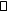 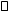 شماره  عضویت سازمان نظام پزشکی  :                                                               تلفن ثابت و همراه دارنده مجوز: کد ملی  دارنده مجوز :                                                                                                  شماره  مجوز :آدرس پستی  و منطقه شهرداری:                                                                                                                 محورعنوانشاخص اندازه گیریشاخص اندازه گیریشاخص اندازه گیریشاخص اندازه گیریشاخص اندازه گیریروش ارزیابیتوضیح    محورعنوان012ضریبامتیازروش ارزیابیتوضیحمجوزکاردرمانگر دارای مجوز دفتر کار معتبر  می باشد.4مشاهدهپروانه دفتر کار معتبر کارشناس کاردرمانینیروی انسانی ، آموزش ،اطلاع ر سانی افراد فاقد صلاحیت دردفترکار فعالیت نمی نمایند.  3مشاهدهفعالیت افراد بدون داشتن مدرک مرتبط با کاردرمانینیروی انسانی ، آموزش ،اطلاع ر سانی اندازه  ، تعداد و عناوین تابلو استانداردمی باشد.2مشاهدهحداکثر 3 تابلو، اندازه تابلو حداکثر 50*70 با ذکر نام و نام خانوادگی نیروی انسانی ، آموزش ،اطلاع ر سانی عناوين تابلو  با سرنسخه و کارت ویزیت مطابقت دارد (سرنسخه ضميمه گردد)2مشاهده وبررسیهمسان بودن عناوین تابلو و سرنسخه و کارت ویزیت نیروی انسانی ، آموزش ،اطلاع ر سانی اخذ شرح حال و تشکیل پرونده برای بیماران صورت می گیرد  2مشاهده مستنداتتشکیل پرونده برای مددجویان با مهر و امضای کارشناسفضای فیزیکیفضای فیزیکی مطابق با استاندارد  است و دسترسی مناسب به فضای کاردرمانی جهت بیماران وجود دارد .2مشاهدهحداقل 40متر مربع شامل : اتاق کاردرمانی مناسب- پذیرش - بایگانی - سرویس بهداشتی - کف و دیوار ها قابل شستشو – وجود روشویی . وجود رمپ یا آسانسور در صورت داشتن پلهپیشگیری و بهداشتوضعيت نور ، تهويه و سيستمهاي برودتي/ حرارتي و نظافت دفترکار ، مناسب می باشد1مشاهدهوجود نور کافی و تهویه مطلوب در دفترکار-وجود سیستم سرمایش و گرمایش مناسب پیشگیری و بهداشتکپسول اطفاء حريق (با شارژ معتبر) وجود دارد2مشاهده و بررسیوجود یک کپسول آتش نشانی 4 کیلوگرمی با شارژمعتبر  به ازاء هر 50 متر مربعتجهیزاتتجهیزات اتاق معاینه کامل است .3مشاهده و بررسیپارالل- آینه قدی– تخته تعادل– نردبان خوابیده- نردبان ایستاده– توپ وج– میز– وسایل کمک آموزشی– بازی های فکری– تست های بورد و تک بورد– مت– پازل– رولر– اوزرتسکی– cp standing table  - پازل -تست های ادراکی و حرکتی ، کودیناف ، میلواکی/ مطابق با آیین نامه ابلاغی رعایت حقوق گیرندگان خدمتحفظ حریم خصوصی مراجعین در زمان درمان رعایت می شود. 2مشاهده و بررسیعدم مشاوره و درمان هم زمان مراجعین رعایت حقوق گیرندگان خدمتاقدامات غیرمجاز در دفترکار انجام نمی شود. 3مشاهده و بررسیعدم پذیرش مستقیم بیماران - تشخیص بیماری و تعیین یافته های کلینیکی صرفا وظیفه پزشک می باشد- عدم صدورگواهی استراحت-تجویز دارو و درخوست رادیوگرافی وسایرآزمایشات پارا کلینیکی.رعایت حقوق گیرندگان خدمتتبليغات غير مجاز و يا گمراه كننده وجود ندارد.2مشاهده و بررسیانجام تبليغات بااخذ مجوز   لازم از سازمان نظام پزشكي -عدم وجود تبلیغات غیرمجاز و گمراه کننده رعایت حقوق گیرندگان خدمتدستورالعمل ممنوعیت استعمال دخانیات ، پوستر منشور حقوق بیمار و نحوه رسیدگی به شکایات نصب می باشد.1مشاهده و بررسینصب دستورالعمل ممنوعیت استعمال دخانیات ، پوستر منشور حقوق بیمار و نحوه رسیدگی به شکایات در معرض دید مراجعینرعایت حقوق گیرندگان خدمتپروانه هاي معتبر و ساعت فعالیت ، در معرض ديد مراجعين نصب می باشند1مشاهدهنصب پروانه ها در معرض دید مراجعینرعایت حقوق گیرندگان خدمتاصول محرمانگی ، حریم خصوصی بیماران  والزامات طرح انطباق رعایت می گردد. 1مشاهده و بررسیمطابق دستورالعمل ابلاغیتعرفهتعرفه های مصوب ابلاغی در معرض ديد بيماران نصب است 1مشاهدهنصب تعرفه ها در معرض دید مراجعین تعرفهتعرفه های مصوب ابلاغی رعايت می گردد.2مشاهده و بررسیبررسی مستندات(دفاتر پذیرش و...) نظریه کارشناسایرادات مشاهده شده :ایرادات مشاهده شده :نظریه کارشناسپیشنهاد اصلاحی و مداخلات  قابل اجرا:پیشنهاد اصلاحی و مداخلات  قابل اجرا:ضمن  دریافت یک رونوشت از گزارش متعهد می شوم ظرف مدت ........نواقص تذکر داده شده  طبق مفاد چک لیست فوق را برطرف نموده و گزارش اقدامات اصلاحی را به صورت مکتوب به معاونت درمان دانشگاه ناظر تحویل دهم .ضمن  دریافت یک رونوشت از گزارش متعهد می شوم ظرف مدت ........نواقص تذکر داده شده  طبق مفاد چک لیست فوق را برطرف نموده و گزارش اقدامات اصلاحی را به صورت مکتوب به معاونت درمان دانشگاه ناظر تحویل دهم .ضمن  دریافت یک رونوشت از گزارش متعهد می شوم ظرف مدت ........نواقص تذکر داده شده  طبق مفاد چک لیست فوق را برطرف نموده و گزارش اقدامات اصلاحی را به صورت مکتوب به معاونت درمان دانشگاه ناظر تحویل دهم .نام و نام خانوادگی بازدید شونده:نام و نام خانوادگی بازدید شونده:امضا و مهرنام و نام خانوادگی کارشناسان بازدید کننده  :نام و نام خانوادگی کارشناسان بازدید کننده  :امضا (ها)